Wetenschapstoets van voorgenomen beleid Wetenschappers: Rapporteurs Tweede Kamer: Beoordeelde documenten: InstructieDit document bevat het formulier voor de wetenschapstoets. Dit formulier wordt ingevuld door de kenniscoördinator (linkerkolom) en de wetenschappers (rechterkolom) met gebruikmaking van de hulpvragen die in het formulier zijn opgenomen. Kolom ‘3.1 CW-informatie in het voorstel’ (handreiking aan kenniscoördinator)Op het moment dat op de procedurevergadering is besloten tot de toets, vult de kenniscoördinator van de betreffende commissie de kolom ‘3.1 CW-informatie in het voorstel’ van het formulier in op basis van de voorhanden zijnde beleidsinformatie. De kenniscoördinator probeert dus antwoord te geven op de hoofdvraag per onderdeel. Het is belangrijk dat duidelijk is wat de herkomst is van de teksten. Neem daarom verwijzingen op naar de relevante documenten en paginanummers.Bij onderdeel 1 ‘vindbaarheid’ gaat het erom dat de kenniscoördinator een antwoord geeft op de vraag in hoeverre de benodigde 3.1 CW-informatie te vinden is in het voorstel. De aspecten van 3.1 CW zouden eenvoudig vindbaar moeten zijn door te zoeken met termen als ‘3.1 CW’, ‘comptabiliteit’, ‘doelmatig’, ‘doeltreffend’, ‘efficiënt’, ‘effectief’.Kolom ‘Verbetersuggesties o.b.v. wetenschappelijke kennis’ en ‘oordeel’ (handreiking aan wetenschappers)De geselecteerde wetenschappers vullen de rechterkolom van het formulier (‘Verbetersuggesties o.b.v. wetenschappelijke kennis’) in. De hoofdvraag aan de wetenschappers is of de gemaakte keuzes door het kabinet logisch zijn en of het de beste keuzes zijn, gegeven de stand van de wetenschap. Waar nodig en relevant nemen wetenschappers verwijzingen op naar relevante bronnen. Kolom ‘Oordeel’ (handreiking aan kenniscoördinator en wetenschappers)Uiteindelijk vullen de wetenschappers in samenspraak met de kenniscoördinator de kolom ‘oordeel’ in door te kiezen uit de volgende drie scores: VoorbeeldenHet is raadzaam de ingevulde formulieren van eerdere toetsen te bekijken om een indruk te krijgen van hoe een en het ander ingevuld kan worden. Deze formulieren zijn hier terug te vinden op de website van Parlement en Wetenschap. Het ingevulde formulier zou idealiter niet langer zijn moeten dan vier A4.Zelfstandig leesbaar
Idealiter hoeft een Kamerlid (of een andere lezer) alleen dit formulier te lezen om een scherp beeld te krijgen van de inhoud van het betreffende wets- of beleidsvoorstel en de kwaliteit van de onderbouwing. De hulpvragen moeten dus niet met alleen een ja of nee beantwoord worden.Wetenschapstoets van voorgenomen beleid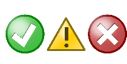 Voldoende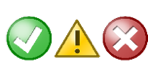 Verdient aandacht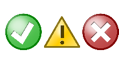 VerbeterpuntNr.OnderdeelOordeel3.1 CW-informatie in het voorstelVerbetersuggesties o.b.v. wetenschappelijke kennisVindbaarheid In hoeverre is de benodigde 3.1 CW-informatie te vinden in het voorstel?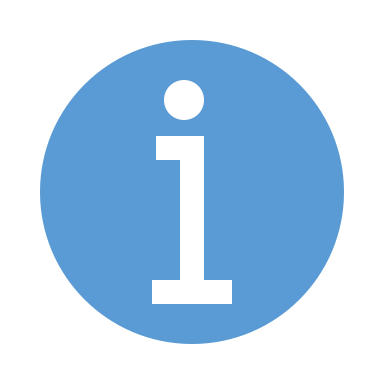 n.v.t.DoelenWelke beleidsdoelen worden nagestreefd met het voorstel?Ingezette beleidsinstrumentenWelke beleidsinstrumenten worden ingezet om de beleidsdoelen te realiseren?DoeltreffendheidOp welke wijze en in welke mate wordt verwacht dat het beleidsinstrumentarium met zo min mogelijk ongewenste neveneffecten gaat bijdragen aan de beoogde prestaties en effecten?DoelmatigheidIn welke mate worden de prestaties en effecten van beleid tegen de laagst mogelijke inzet van (financiële) middelen en ongewenste neveneffecten bewerkstelligd?Of, in welke mate wordt met de inzet van een bepaalde hoeveelheid (financiële) middelen de maximale prestaties en effecten van beleid gerealiseerd tegen zo min mogelijk ongewenste neveneffecten?Financiële gevolgen voor het RijkWelke (positieve en negatieve) financiële gevolgen heeft het voorstel voor de rijksbegroting op korte en langere termijn?Financiële gevolgen voor maatschappelijke sectoren en derdenWelke financiële gevolgen heeft het voorstel voor maatschappelijke sectoren en derden (publiek/privaat, inclusief individuele burgers)?Evaluatieparagraaf: leren, bijsturen, verantwoordenHoe wordt het voorstel gemonitord (doelmatigheid, doeltreffendheid) en ingezet voor leren, bijsturen en verantwoorden?